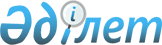 О внесении изменения в решение маслихата города Шымкент от 22 июня 2020 года № 67/598-6c "Об определений специализированных мест для организации и проведения мирных собраний, порядок использования специализированных мест для организации и проведения мирных собраний и границ прилегающих территорий, в которых запрещено проведение пикетирования в городе Шымкент"Решение маслихата города Шымкент от 29 сентября 2022 года № 21/191-VII. Зарегистрировано в Министерстве юстиции Республики Казахстан 6 октября 2022 года № 30049
      Маслихат города Шымкент РЕШИЛ:
      1. Внести в решение маслихата города Шымкент "Об определений специализированных мест для организации и проведения мирных собраний, порядок использования специализированных мест для организации и проведения мирных собраний и границ прилегающих территорий, в которых запрещено проведение пикетирования в городе Шымкент" от 22 июня 2020 года № 67/598-6c (зарегистрировано в Реестре государственной регистрации нормативных правовых актов под № 113 следующие изменения:
      в приложении 2 к указанному решению:
      абзац третий на русском языке изложить в новой редакции, текст на государственном языке не изменяется:
      "Организаторам мирных собраний и их участникам запрещается:";
      в приложении 3 подпункт 4) исключить.
      2. Настоящее решение вводится в действие по истечении десяти календарных дней после дня его первого официального опубликования.
					© 2012. РГП на ПХВ «Институт законодательства и правовой информации Республики Казахстан» Министерства юстиции Республики Казахстан
				
      Секретарь маслихата

      города Шымкент

Б. Нарымбетов
